Język polski klasa 419.06.2020r.Temat: Mój ulubiony bohater literacki ( lektury - powtórzenie wiadomości ). Zastanów się, który poznany w kasie 4 bohater literacki podobał Ci się najbardziej. W kilku zdaniach uzasadnij swój wybór. Odpowiedź zapisz w zeszycie.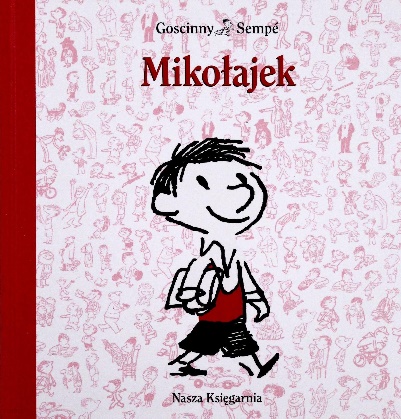 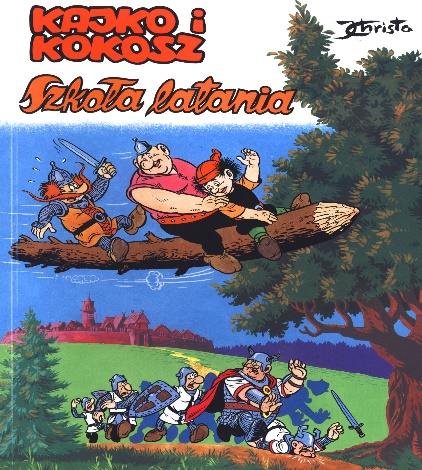 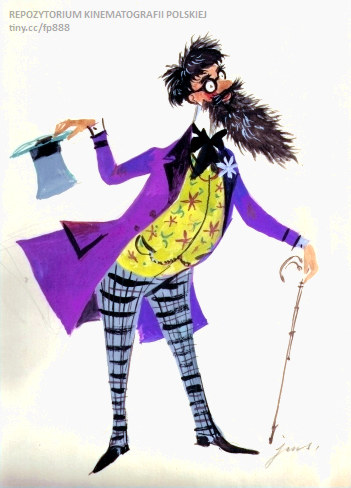 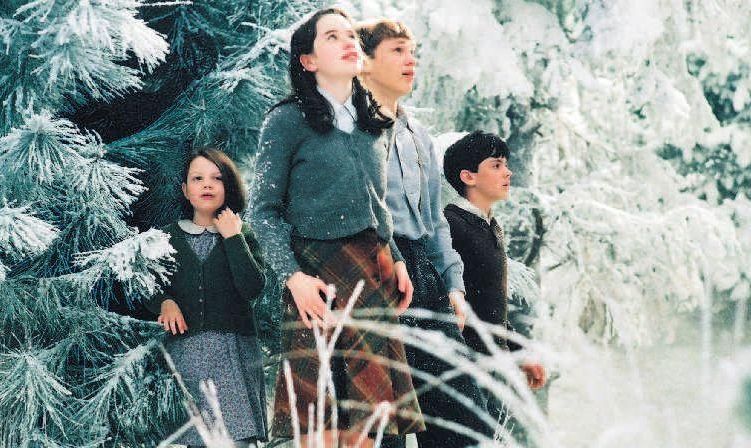 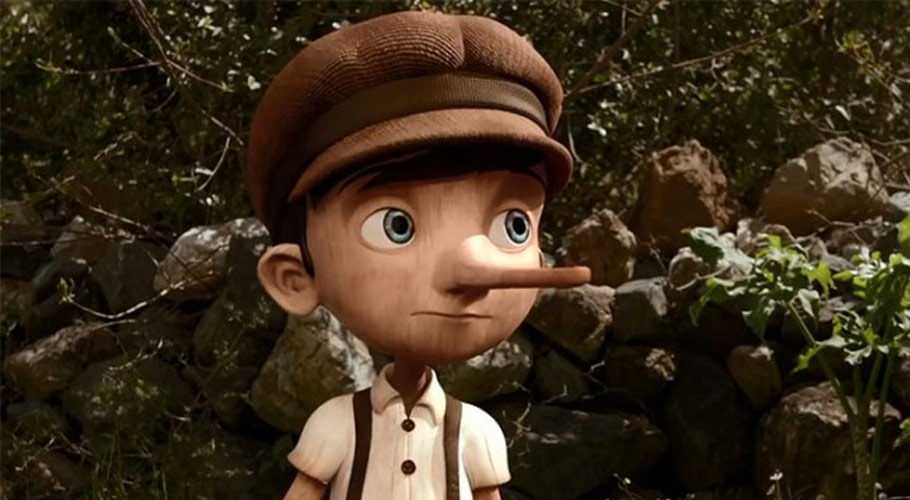 